SLJ: B.JURCA: ANČA POMARANČA-NE, NE, STRAH ME JE GLEJ POWERPOINT PREDSTAVITEVMAT: RAČUNSKE ZGODBICEDA MALO OGREJEŠ MOŽGANČKE, HITRO USTNO IZRAČUNAJ NASLEDNJE RAČUNE, NATO JIH ZAPIŠI V ZVEZEK:     4 + 1 =                    5 – 2 =               0 + 4 =3 + 2 =                    4 – 1 =               3 – 0 =1 + 3 =                    3 – 2 =               5 – 5 =     RAČUNSKE ZGODBE OB NIZU SLIK.1. POGOVARJATE SE OB SLIKAH, LAHKO PA DEMONSTRIRATE Z BONBONI.POVESTE: IMAŠ DVA BONBONA. JAZ TI DAM ŠE ENEGA. KOLIKO BONBONOV IMAŠ?ZASTAVLJATE VPRAŠANJA O PODATKIH: KOLIKO BONBONOV IMAŠ? KOLIKO BONBONOV SEM TI DAL/A? KAJ TE SEDAJ ZANIMA? (KOLIKO BONBONOV IMAM). ZA VEČ BO, SE V RAČUNU UPORABI KATERI ZNAK? (ZNAK +)OTROK PONOVI BESEDILO RAČUNSKE ZGODBE: IMAM DVA BONBONA. MAMI (ATI…) MI DA ŠE ENEGA. ZANIMA ME, KOLIKO BONBONOV IMAM? NA LIST NAPIŠE RAČUN IN GA IZRAČUNA. ODGOVOR POVE USTNO. 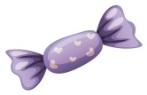 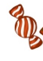 RAČUN:                                     2 + 1 = 3ODGOVOR: IMAM TRI BONBONE.2. OGLEDAJO SI SLIKE, VI PA ZASTAVLJATE VPRAŠANJA: KOLIKO SVEČ GORI? (ŠTIRI)KAJ SE JE ZGODILO POTEM? (ENA SVEČA JE UGASNILA) KAJ TE SEDAJ ZANIMA? (KOLIKO SVEČ ŠE GORI). ZA MANJ BO, SE V RAČUNU UPORABI KATERI ZNAK? (ZNAK -)OTROK PONOVI BESEDILO RAČUNSKE ZGODBE: GORELE SO ŠTIRI SVEČE. NATO JE ENA UGASNILA. ZANIMA ME, KOLIKO SVEČ ŠE GORI?NA LIST NAPIŠE RAČUN IN GA IZRAČUNA. ODGOVOR POVE USTNO.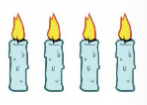 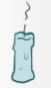 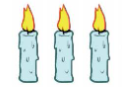 RAČUN:                                         4 - 1 = 3ODGOVOR: GORIJO ŠE TRI SVEČE.     V MODREM SDZ / 2. DEL, TE NA STRANI 9 ČAKAJO PODOBNE RAČUNSKE ZGODBE.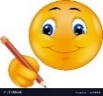 OTROK NAJ SI NAJPREJ SAM DOBRO OGLEDA SLIKE, POVE KAJ VIDI NA PRVI SLIKI, KAJ SE DOGAJA NA DRUGI IN KAJ NA TRETJI SLIKI. JE NA KONCU VEČ KOT NA ZAČETKU, KAJ MISLI, DA BO MORAL IZRAČUNATI (BO POTREBNO SEŠTETI ALI ODŠTETI). RAČUN LAHKO NASTAVI IN IZRAČUNA S KARTONČKI, POTEM PA GA PREPIŠE V DELOVNI ZVEZEK. ODGOVOR POVE USTNO. UTRJEVANJE: USTNO RAČUNAJ!       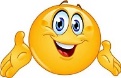 SPO IN ŠPO – OPAZOVALNI SPREHOD 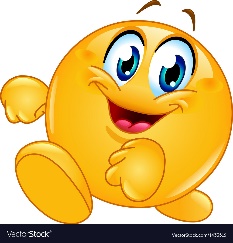 SE ŠE SPOMNIŠ NAŠEGA SPREHODA V NARAVO JESENI? DANES SE BOŠ NA SPREHOD  ODPRAVIL S STARŠI (ALI S KOM DRUGIM). POSKUŠAJ OPAZOVATI IN ODGOVORITI NA VPRAŠANJA (USTNO).KAKŠNO JE DANES VREME? KAKO STE OBLEČENI? IZBERI SI LISTNATO DREVO. JE NA DREVESU LISTJE? KAKŠNO JE?POIŠČI DREVO Z IGLICAMI. KAKŠNE BARVE SO IGLICE?OPAZUJ NARAVO. POIŠČI ČIM VEČ BARV, KI JIH VIDIŠ NA DVORIŠČU ALI GOZDU, TRAVNIKU. UČENCE OPOZORIMO, DA OPAZUJEMO LE NARAVO.PRIMERJAMO Z OPAZOVANJEM, KI SMO GA OPRAVILI JESENI. KAJ SE JE SPREMENILO?OTIPAMO ZMRZNJENE VEJE GRMOV IN DREVES, OPAZUJEMO LEDENE SVEČE (ČE SO) ...V ROKO PRIMEJO SNEG IN GA OPISUJEJO (ČE GA NIMATE – LAHKO OPAZUJETE TUDI KDAJ KASNEJE). OPAZUJEMO ŽIVALI. JIH BOMO VIDELI? KATERE? MORDA BOMO OPAZILI NJIHOVE SLEDI. KAJ POZIMI POČNEJO ODRASLI? KAJ POČNEJO OTROCI? KATERE PRAZNIKE PRAZNUJEMO POZIMI?POZNAŠ KAKŠNE ZIMSKE ŠPORTE? NARAVO LAHKO OPAZUJEŠ VEČKRAT IN SPREMLJAŠ KAKO SE SPREMINJA.